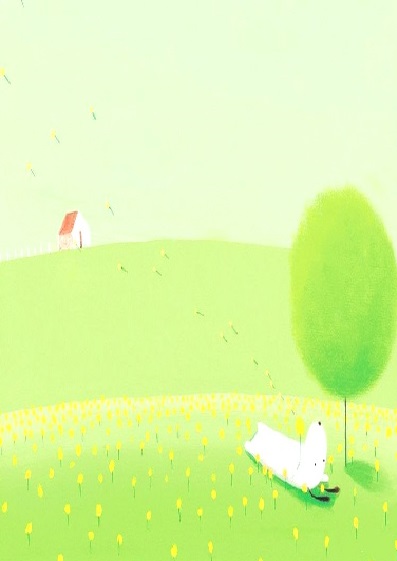 導師:楊雪蘭              系別班級:四技企管二甲得獎感言:每位班導師或許都有班級經營的密技，這次有幸獲得績優導師，一如既往，屬於我的密技仍舊是「耐心觀察，適時援助」這八個字。四技每班大多五十幾位學生，想要一一照顧可能會力有未逮，不如開放溝通管道給予願意直接聯繫的學生，此外班上不願意表達自我的那一群學生，就適用「耐心觀察，適時援助」的方式。其中，「耐心觀察」包括詢問班上幹部某位同學的近況、直接私line關心詢問或小組談話時觀察組員的反應等，都需要一定的耐心與尊重。關於班級經營的小故事，值得一提的是107學年有一位身障學生轉學就讀本班，起初我也不知道該做些什麼，後來一想，先打電話給他的父母詢問狀況，或許對如何提供給他適當的支援會比較有概念，因為他家離南臺科大有一百公里之遙，卻因為父母不放心、也缺乏住校經驗而選擇台鐵通勤，每天早上5點多由父母送到火車站、下午5點多也一定要搭上返家通勤列車，否則會有身障導致的風險，結果他107學年克服所有障礙近乎全勤，雖然有些課程需要特殊教具輔導、私人課輔或開會協調，但是都因為他努力向學而一一克服難關，在全班和所有支援單位的協助之下，圓滿達成對他而言無比艱難的學習任務。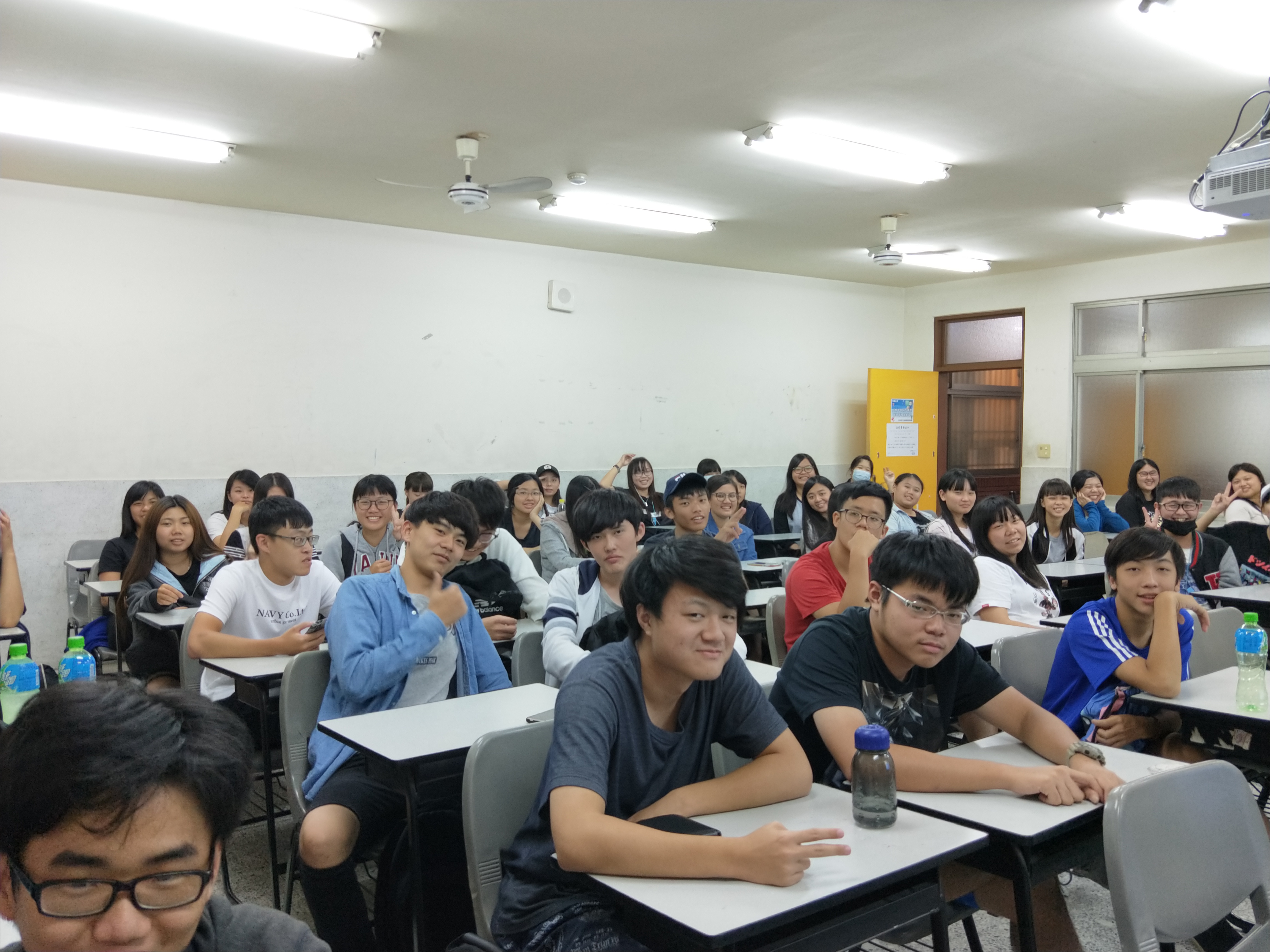 